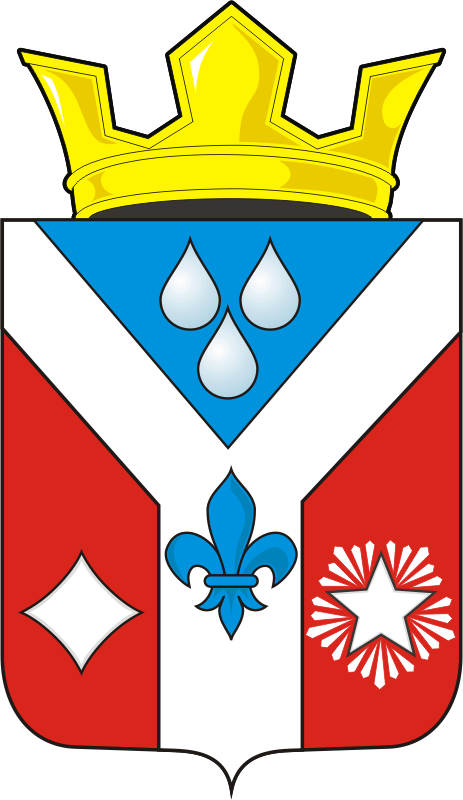 СОВЕТ ДЕПУТАТОВ  МУНИЦИПАЛЬНОГО ОБРАЗОВАНИЯГАВРИЛОВСКИЙ  СЕЛЬСОВЕТ САРАКТАШСКОГО РАЙОНАОРЕНБУРГСКОЙ ОБЛАСТИТРЕТЬЕГО  СОЗЫВАРЕШЕНИЕПятьдесят третьего внеочередного заседания Совета депутатов муниципального образования Гавриловский сельсовет третьего созыва27.02.2020 	              	                                                                                  № 176О внесении изменений  в решение Совета депутатов Гавриловского сельсовета от 24 декабря 2019 года № 167 «О бюджете Гавриловского сельсовет на 2020 год и на плановый период 2021 и 2022 годов»На основании статей 12, 132 Конституции Российской Федерации, статьи 9 Бюджетного кодекса Российской Федерации, статьи 35 Федерального закона от 06.10.2003 № 131-ФЗ "Об общих принципах организации местного самоуправления в Российской Федерации" и статьи 21 Устава муниципального образования Гавриловский сельсоветСовет депутатов Гавриловского сельсовета РЕШИЛ: 1.  1.1. Считать пункт 2.1 «в сумме 6 400 180 рублей» 2.  1.2. Считать пункт 2.2  «в сумме 6 400 180 рублей»  3. Приложение 1 «Источники внутреннего финансирования дефицита местного бюджета на 2020 год и  на плановый период  2021 и 2022 годов» изложить в редакции, согласно приложению №1 к настоящему решению;4.Приложение 5 «Поступление доходов в местный  бюджет на 2020 год и  на  плановый период 2021 и 2022 годов» изложить в редакции, согласно приложению №2 к настоящему решению;5. Приложение 6 «Распределение бюджетных ассигнований местного бюджета на 2020 год и  на  плановый период 2021 и 2022 годов по разделам и подразделам расходов классификации расходов бюджета» изложить в редакции согласно приложению №3 к настоящему решению;6. Приложение 7 «Распределение бюджетных ассигнований из местного бюджета  на 2020 год и  на  плановый период 2021 и 2022 годов  по разделам,  подразделам,  целевым статьям и видам расходов классификации расходов бюджетов» изложить в редакции согласно приложению №4 к настоящему решению;7. Приложение 8 «Ведомственная структура расходов местного бюджета на 2020 год и  на  плановый период 2021 и 2022 годов»  изложить в редакции согласно приложению №5 к настоящему решению;8.  Контроль за исполнением данного решения возложить на постоянную комиссию  по бюджетной, налоговой и финансовой политике, собственности и экономическим вопросам, торговле и быту  (Жанзакова А.Т.)9.   Настоящее решение распространяется на правоотношения, возникшие с  1 января 2020 года и подлежит размещению на официальном сайте администрации муниципального образования Гавриловский сельсовет Саракташского района Оренбургской области в сети Интернет в десятидневный срок.         Председатель Совета депутатов, Глава муниципального образования                                    Е.И. ВарламоваРазослано: Администрации сельсовета, прокурору района, постоянной комиссии по бюджетной, налоговой и финансовой политике, собственности и экономическим вопросам, торговле и быту (Жанзакова А.Т.)